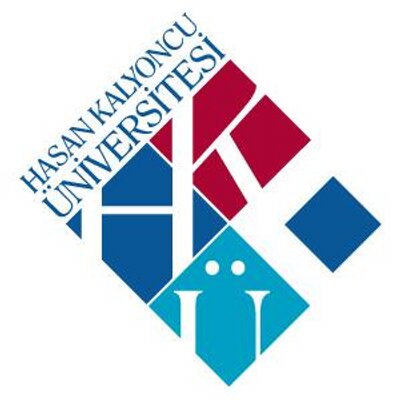 HASAN KALYONCU ÜNİVERSİTESİİKTİSADİ, İDARİ VE SOSYAL BİLİMLER FAKÜLTESİ CO-OP EĞİTİMİ İŞ YERİ DEĞERLENDİRME FORMUBu belge CO-OP eğitimini tamamlayan öğrenciler tarafından doldurulacaktır..CO-OP öğrencisinin adı, soyadıCO-OP öğrencisinin bölümüFirma/kurum ismiAnket değerlendirme tarihi……/……/……Bu form CO-OP öğrencisinin eğitimi sonrasında CO-OP eğitimini tamamladığı firmayı/kurumu değerlendirmesi amacıyla hazırlanmıştır. Ankette yer alan ifadelerin eksiksiz ve içtenlikle doldurulması, CO-OP eğitiminin kalitesinin ölçülmesi ve değerlendirilmesi açısından önem arz etmektedir. Bu form CO-OP öğrencisinin eğitimi sonrasında CO-OP eğitimini tamamladığı firmayı/kurumu değerlendirmesi amacıyla hazırlanmıştır. Ankette yer alan ifadelerin eksiksiz ve içtenlikle doldurulması, CO-OP eğitiminin kalitesinin ölçülmesi ve değerlendirilmesi açısından önem arz etmektedir. CO-OP EĞİTİMİKURUM DEĞERLENDİRME ANKETİCO-OP EĞİTİMİKURUM DEĞERLENDİRME ANKETİCO-OP EĞİTİMİKURUM DEĞERLENDİRME ANKETİCO-OP EĞİTİMİKURUM DEĞERLENDİRME ANKETİCO-OP EĞİTİMİKURUM DEĞERLENDİRME ANKETİCO-OP EĞİTİMİKURUM DEĞERLENDİRME ANKETİ1: Kesinlikle katılmıyorum, 2: Katılmıyorum, 3: Ne katılıyorum ne katılmıyorum,4: Katılıyorum, 5: Kesinlikle katılıyorum123451. CO-OP eğitimini tamamladığım kurumdan memnunum.2. CO-OP eğitimini tamamladığım kurum çalışanlarının bana yaklaşımından memnunum.3. CO-OP eğitimini tamamladığım kurum bana mesleki bilgiler kazandırdı.4. CO-OP eğitimi, amaç ve hedeflerimi belirleme hususunda bana yardımcı oldu.5. CO-OP eğitimi, bana iş hayatında sorumluluk alma yeteneği kazandırdı.6. CO-OP eğitimi, öğrenme isteğimi güçlendirdi.7. CO-OP eğitimi, takım çalışması becerimi güçlendirdi.8. CO-OP eğitimi zamanı verimli kullanma becerimi geliştirdi.9. CO-OP eğitimi planlama becerimi geliştirdi.10. CO-OP eğitimi ile teorik bilgilerimi iş hayatında uygulama imkânı buldum.11. CO-OP eğitimi yaptığınız kurumdan maddi destek aldınız mı?		☐ Evet		☐ Hayır11. CO-OP eğitimi yaptığınız kurumdan maddi destek aldınız mı?		☐ Evet		☐ Hayır11. CO-OP eğitimi yaptığınız kurumdan maddi destek aldınız mı?		☐ Evet		☐ Hayır11. CO-OP eğitimi yaptığınız kurumdan maddi destek aldınız mı?		☐ Evet		☐ Hayır11. CO-OP eğitimi yaptığınız kurumdan maddi destek aldınız mı?		☐ Evet		☐ Hayır11. CO-OP eğitimi yaptığınız kurumdan maddi destek aldınız mı?		☐ Evet		☐ Hayır12. CO-OP eğitimi yaptığınız kurumdan iş teklifi aldınız mı? 			☐ Evet		☐ Hayır12. CO-OP eğitimi yaptığınız kurumdan iş teklifi aldınız mı? 			☐ Evet		☐ Hayır12. CO-OP eğitimi yaptığınız kurumdan iş teklifi aldınız mı? 			☐ Evet		☐ Hayır12. CO-OP eğitimi yaptığınız kurumdan iş teklifi aldınız mı? 			☐ Evet		☐ Hayır12. CO-OP eğitimi yaptığınız kurumdan iş teklifi aldınız mı? 			☐ Evet		☐ Hayır12. CO-OP eğitimi yaptığınız kurumdan iş teklifi aldınız mı? 			☐ Evet		☐ Hayır13. İş hayatına CO-OP eğitimini tamamladığınız kurumda mı başlayacaksınız? 	☐ Evet		☐ Hayır13. İş hayatına CO-OP eğitimini tamamladığınız kurumda mı başlayacaksınız? 	☐ Evet		☐ Hayır13. İş hayatına CO-OP eğitimini tamamladığınız kurumda mı başlayacaksınız? 	☐ Evet		☐ Hayır13. İş hayatına CO-OP eğitimini tamamladığınız kurumda mı başlayacaksınız? 	☐ Evet		☐ Hayır13. İş hayatına CO-OP eğitimini tamamladığınız kurumda mı başlayacaksınız? 	☐ Evet		☐ Hayır13. İş hayatına CO-OP eğitimini tamamladığınız kurumda mı başlayacaksınız? 	☐ Evet		☐ Hayır